CARNET D’EXPLOITATIONCARNET D’EXPLOITATION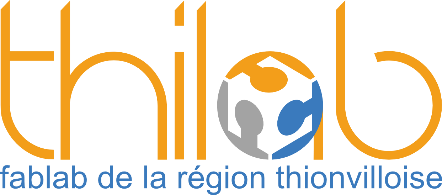 PRINTRBOT SIMPLE1DATEDATEDATEENTREE / INTERVENTIONOPERATEURSOUS TOTALTOTALREPORTREPORTREPORT:::::::::::::::::::::::::::::::::::::::::A REPORTERA REPORTERA REPORTERA REPORTERA REPORTERA REPORTER: